Na faktuře uvádějte vždy číslo této objednávky/smlouvy: 	71/2016, VZ –876/2016Dodavatel						ObjednatelTermín dodání: Ing. J. Blaschkeová			H. Jelínková				PhDr. J. Zeman Správce rozpočtu			Vystavil					ředitel PDSSRazítko					Datum vystavení: 21. 12. 2016Dodávka bude realizována ve věcném plnění, lhůtě, kvalitě  a  ceně  uvedené  na  objednávce.Objednatel proplatí   fakturu  do  14   kalendářních  dnů  od  data  doručení.Smluvní pokuta z prodlení úhrady faktury činí 0,1% z dlužné částky za každý započatý den prodlení.Smluvní pokuta za nedodržení  termínu  dodání činí  0,1% z částky za každý započatý den prodlení.Objednatel  má  právo  uplatněné  smluvní  pokuty  odečíst  dodavateli  z  faktury.Tato smlouva nabývá platnosti dnem jejího podpisu oběma stranami.Tato smlouva podléhá zákonu č. 340/2015 Sb., o registru smluv („ZRS“) a nabývá účinnosti dnem jejího zveřejnění dle §6 odst. 1) ZRS; smlouvu ve smyslu ZRS uveřejní objednatel, který zároveň zajistí, aby informace o uveřejnění této smlouvy byla zaslána zhotoviteli na e-mail: info@intep-teplice.czPotvrzení objednávky:  Datum a podpis: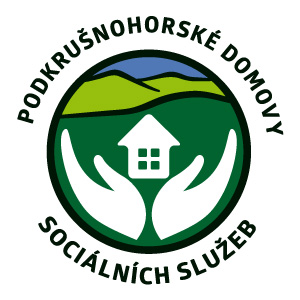 Podkrušnohorské domovy sociálních služebDubí - Teplice, příspěvková organizacePodkrušnohorské domovy sociálních služebDubí - Teplice, příspěvková organizacePodkrušnohorské domovy sociálních služebDubí - Teplice, příspěvková organizaceNa Výšině 494, 417 01 DubíNa Výšině 494, 417 01 DubíNa Výšině 494, 417 01 DubíTel. 417 571 102IČO 63787849pdss@pdss.czNázev:INTEP CZ s. r. o.Název:Podkrušnohorské domovy sociálních služeb Dubí-Teplice, příspěvková organizaceAdresa:Masarykova 96Adresa:Na Výšině 494Město:415 01 TepliceMěsto:417 01 Dubí Vyřizuje:Luboš VodrážkaVyřizuje:Hana JelínkováTelefon:417 577 880Telefon:778 704 767E-mail:info@intep-teplice.czE-mail:administrativa2@pdss.czIČ: 25479601DIČ: CZ25479601IČ: 63787849DIČ: Specifikace CenaObjednáváme u Vás opravu – výměnu obložení na 3.p. a 5.p.233.268,- KčCENA CELKEM	 vč. 21 % DPH282.254,28 Kč